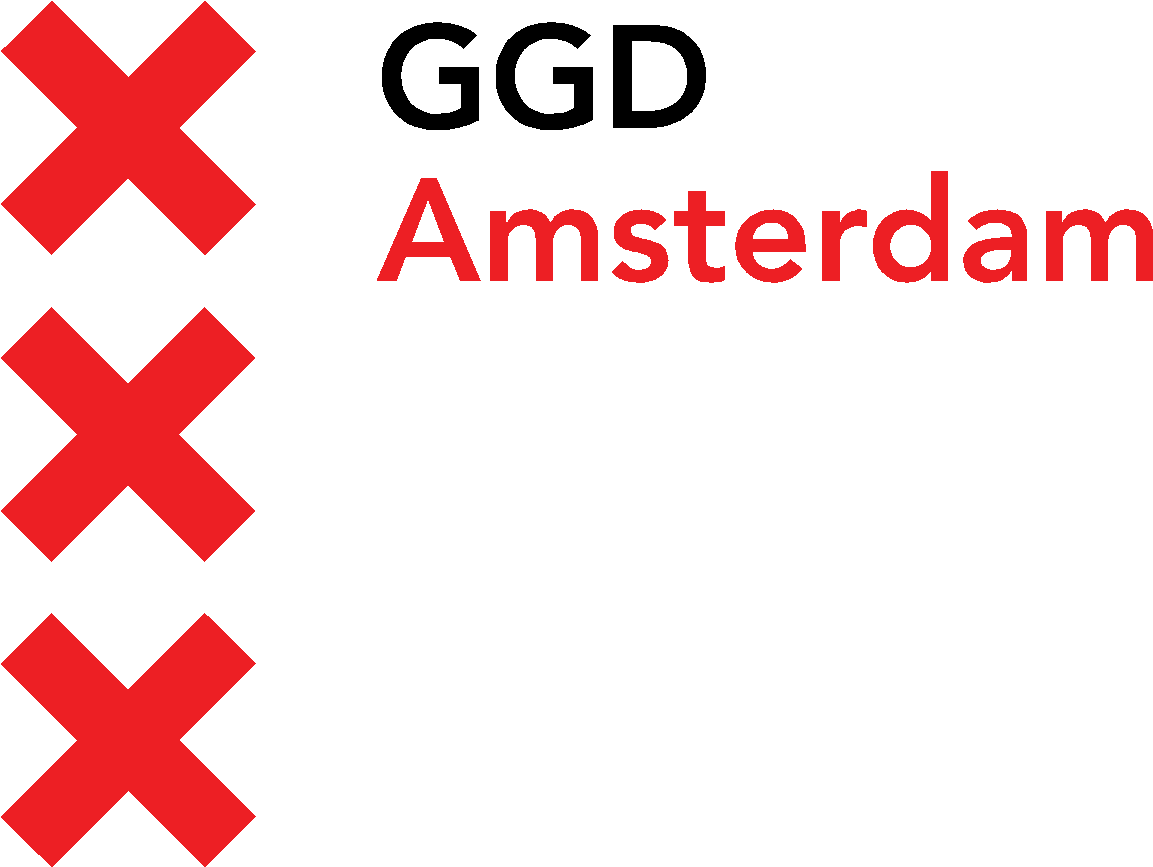 Titel: Kinder EHBO en reanimatie (AED)Datum: donderdag 19 december 2019- Ochtend (08:30 tot 12:30) en- Middag (13:00 tot 17:00)Locatie: Bijlmerdreef, OKT klein GooioordDocent: Walter Veen. Zelfstandig instructeur onder de bedrijfsnaam: Blue Turtle AcademieDoelgroep: Jeugdartsen en jeugdverpleegkundigenKorte inleiding en leerdoelen:De theorie neem je online door in onze eigen online video leeromgeving. Deze onderwerpen worden uitgevoerd tijdens het praktijkgedeelte van de cursus. Je gaat dan actief de handelingen uitvoeren. Van stabiele zijligging tot het bedienen van de AED, het komt allemaal voorbij. Wij zullen bij beide trainingen de nadruk leggen op acuut letsel bij kinderen en hoe hierbij te handelen. Leren door te doen. Door de kleine groepen is de interactie met de docent heel groot, en hoef je niet te wachten op elkaar. Je bent lekker bezig, actief en vooral praktisch aan het oefenen.Leerdoelen:- de deelnemer kan volgens de nieuweste richtlijnen een reanimatie uitvoeren en weet hoe gebruik te maken van de AED.- de deelnemers heeft theoretische kennis met betrekking tot het verlenen van eerste hulp.- de deelnemer weet de theoretische kennis over EHBO (bij kinderen) in praktijk uit te voeren.Aantal uren scholing (dit is excl. pauze): Programma (met tijden en onderwerpen): Op welke theorie is de scholing gebaseerd: Theorie volgens de normen van NIKTA en de ingebouwde protocollen zijn conform de normen van het Oranje KruisWordt er Theorie op papier uitgedeeld: neeVoorbereiding:online leeromgeving, het theoriegedeelte van de cursus welke voorafgaand aan de cursus moet zijn doorlopen.Aangeven welke competenties uit de volgende lijst (min 1 en max 3) van toepassing zijn en voor welk percentage (in percentages van 20/40 of 60 %--> som  moet 100 % zijn) Programma- en organisatiecommissie:Website KNMG: neeGesubsidieerd: neeVoor scholing wordt vergoeding gevraagd: neeTijdLeerstofLeer en hulpmiddelen8:308:35WelkomStartEigen veiligheid eerstJij en het slachtofferVoorkom meer slachtoffersPresentatielijst9:00Handelingen demonstreren:RautekStabiele zijliggingDraaien buik naar rug + ademhalingscontroleHeimlich9:10Circuit RautekStabiele zijliggingDraaien buik en rug + ademhalingscontroleHeimlichKleden voor op de vloer waar cursisten op kunnen liggen10:00Pauze10:10Uitleg Reanimatie en AED10:20Circuit: na 15 minuten wisselenStation 1: Reanimatie + AEDStation 2: Reanimatie kind + verslikkingStation 3: Reanimatie baby 0-1 + verslikking2 poppen volwassenBaby popKleuter popStappenlijsten11:05Nabespreken Circuit11:15WondverzorgingDemo aanleggen dekverband + oefenenDemo aanleggen wonddrukverband + oefenenBrandwondenVerbandmateriaalDekverbandWond drukverband12:00BeroerteMond spraak arm, beroerte alarmFlauwteEpilepsie12:30eindeCompetentiesPercentageMedisch handelen 20%, 40%, 60%,80% of 100% 20Communicatie20%, 40%, 60%,80% of 100%Samenwerking20%, 40%, 60%,80% of 100%Organisatie en Financiering20%, 40%, 60%,80% of 100%Maatschappelijk handelen en preventie20%, 40%, 60%,80% of 100% 60Kennis en wetenschap20%, 40%, 60%,80% of 100% 20Professionaliteit en kwaliteit20%, 40%, 60%,80% of 100%Totaal Totaal100%